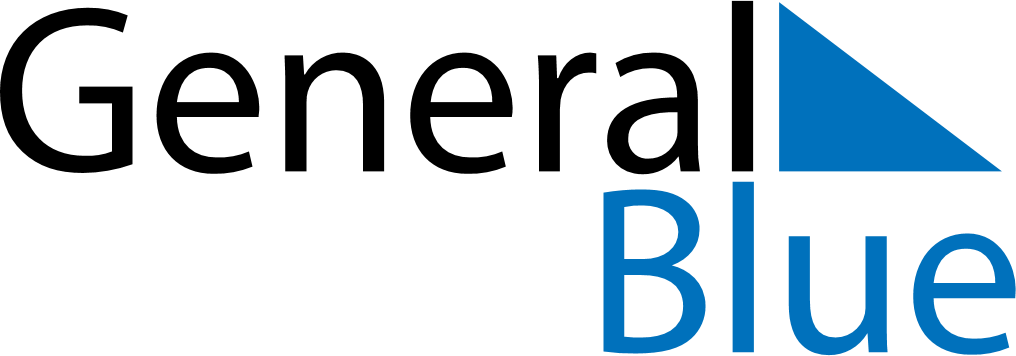 December 2025December 2025December 2025December 2025New ZealandNew ZealandNew ZealandMondayTuesdayWednesdayThursdayFridaySaturdaySaturdaySunday123456678910111213131415161718192020212223242526272728Christmas DayBoxing Day293031